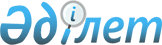 "2020-2022 жылдарға арналған Қарашеңгел ауылдық округінің бюджеті туралы" Қазалы аудандық мәслихатының 2019 жылғы 26 желтоқсандағы № 361 шешіміне өзгерістер мен толықтырулар енгізу туралы
					
			Мерзімі біткен
			
			
		
					Қызылорда облысы Қазалы аудандық мәслихатының 2020 жылғы 24 тамыздағы № 464 шешімі. Қызылорда облысының Әділет департаментінде 2020 жылғы 1 қыркүйекте № 7621 болып тіркелді. Мерзімі біткендіктен қолданыс тоқтатылды
      "Қазақстан Республикасының Бюджет кодексі" Қазақстан Республикасының 2008 жылғы 4 желтоқсандағы Кодексінің 109-1-бабына, "Қазақстан Республикасындағы жергілікті мемлекеттік басқару және өзін-өзі басқару туралы" Қазақстан Республикасының 2001 жылғы 23 қаңтардағы Заңының 6-бабының 2-7-тармағына сәйкес, Қазалы аудандық мәслихаты ШЕШІМ ҚАБЫЛДАДЫ:
      1. "2020-2022 жылдарға арналған Қарашеңгел ауылдық округінің бюджеті туралы" Қазалы аудандық мәслихатының 2019 жылғы 26 желтоқсандағы № 361 шешіміне (нормативтік құқықтық актілерді мемлекеттік тіркеу Тізілімінде 7187 нөмерімен тіркелген, 2020 жылғы 17 қаңтарда Қазақстан Республикасының нормативтік құқықтық актілердің эталондық бақылау банкінде жарияланған) мынадай өзгерістер мен толықтыру енгізілсін:
      1-тармақ жаңа редакцияда жазылсын:
      "1. 2020-2022 жылдарға арналған Қарашеңгел ауылдық округінің бюджеті 1, 2, 3 - қосымшаларға сәйкес, оның ішінде 2020 жылға мынадай көлемдерде бекітілсін:
      1) кірістер – 166016 мың теңге, оның ішінде:
      салықтық түсімдер – 1656 мың теңге;
      салықтық емес түсімдер – 618 мың теңге;
      трансферттер түсімдері – 163742 мың теңге;
      2) шығындар – 166275 мың теңге;
      3) таза бюджеттік кредиттеу – 0;
      бюджеттік кредиттер – 0;
      бюджеттік кредиттерді өтеу – 0;
      4) қаржы активтерімен операциялар бойынша сальдо – 0;
      қаржы активтерін сатып алу – 0;
      мемлекеттің қаржы активтерін сатудан түсетін түсімдер – 0;
      5) бюджет тапшылығы (профициті) – -259 мың теңге;
      6) бюджет тапшылығын қаржыландыру (профицитті пайдалану) – 259 мың теңге.".
      2 тармақтың 1) тармақшасы жаңа редакцияда жазылсын:
      "1) білім беру 5178 мың теңге.".
      Жаңа мазмұндағы 3-1 тармақпен толықтырылсын:
      "3-1. 2020 жылға арналған аудандық бюджетте Қарашеңгел ауылдық округінің бюджетіне төмендегідей ағымдағы нысаналы трансферттердің қаралғандығы ескерілсін:
      1) Көлік инфрақұрылымын орташа жөндеуге 18470 мың теңге.".
      Аталған шешімнің 1 - қосымшасы осы шешімнің қосымшасына сәйкес жаңа редакцияда жазылсын.
      2. Осы шешім 2020 жылғы 1 қаңтардан бастап қолданысқа енгізіледі және ресми жариялауға жатады.  2020 жылға арналған Қарашеңгел ауылдық округінің бюджеті
					© 2012. Қазақстан Республикасы Әділет министрлігінің «Қазақстан Республикасының Заңнама және құқықтық ақпарат институты» ШЖҚ РМК
				
      Қазалы аудандық мәслихатының кезектен тыс LХIIІ сессиясының төрағасы

Ж. КОЛАНОВА

      Қазалы аудандық мәслихат хатшысы

К. НАЗЫМБЕКОВ
Қазалы аудандық мәслихатының2020 жылғы 24 тамызы№ 464 шешіміне қосымшаҚазалы аудандық мәслихатының2019 жылғы 26 желтоқсандағы№ 361 шешіміне 1-қосымша
Санаты
Санаты
Санаты
Санаты
Сомасы, мың теңге
Сыныбы
Сыныбы
Сыныбы
Сомасы, мың теңге
Кіші сыныбы
Кіші сыныбы
Сомасы, мың теңге
Атауы
Сомасы, мың теңге
1. Кірістер
166016
1
Салықтық түсімдер
1656
01
Табыс салығы
79
2
Жеке табыс салығы
79
04
Меншiкке салынатын салықтар
1577
1
Мүлiкке салынатын салықтар
14
3
Жер салығы
391
4
Көлiк құралдарына салынатын салық
1172
2
Салықтық емес түсімдер
618
01
Мемлекеттік меншіктен түсетін кірістер
618
5
Мемлекет меншігіндегі мүлікті жалға беруден түсетін кірістер
618
4
Трансферттердің түсімдері
163742
02
Мемлекеттiк басқарудың жоғары тұрған органдарынан түсетiн трансферттер
163742
3
Аудандардың (облыстық маңызы бар қаланың) бюджетінен трансферттер
163742
Функционалдық топ
Функционалдық топ
Функционалдық топ
Функционалдық топ
Бюджеттік бағдарламалардың әкiмшiсi
Бюджеттік бағдарламалардың әкiмшiсi
Бюджеттік бағдарламалардың әкiмшiсi
Бағдарлама
Бағдарлама
Атауы
2. Шығындар
166275
1
Жалпы сипаттағы мемлекеттiк қызметтер
30425
124
Аудандық маңызы бар қала, ауыл, кент, ауылдық округ әкімінің аппараты
30425
001
Аудандық маңызы бар қала, ауыл, кент, ауылдық округ әкімінің қызметін қамтамасыз ету жөніндегі қызметтер
30145
022
Мемлекеттік органның күрделі шығыстары
280
4
Бiлiм беру
93232
124
Аудандық маңызы бар қала, ауыл, кент, ауылдық округ әкімінің аппараты
93232
041
Мектепке дейінгі білім беру ұйымдарында мемлекеттік білім беру тапсырысын іске асыруға
93232
7
Тұрғын үй-коммуналдық шаруашылық
2695
124
Аудандық маңызы бар қала, ауыл, кент, ауылдық округ әкімінің аппараты
2695
008
Елді мекендердегі көшелерді жарықтандыру
1231
009
Елді мекендердің санитариясын қамтамасыз ету
447
011
Елді мекендерді абаттандыру мен көгалдандыру
1017
8
Мәдениет, спорт, туризм және ақпараттық кеңістiк
21453
124
Аудандық маңызы бар қала, ауыл, кент, ауылдық округ әкімінің аппараты
21453
006
Жергілікті деңгейде мәдени-демалыс жұмысын қолдау
21453
12
Көлiк және коммуникация
18470
124
Аудандық маңызы бар қала, ауыл, кент, ауылдық округ әкімінің аппараты
18470
045
Аудандық маңызы бар қалаларда, ауылдарда, кенттерде, ауылдық округтерде автомобиль жолдарын күрделі және орташа жөндеу
18470
3. Таза бюджеттік кредиттеу
0
Бюджеттік кредиттер
0
Бюджеттік кредиттерді өтеу
0
4. Қаржы активтерімен операциялар бойынша сальдо
0
Қаржы активтерін сатып алу
0
Мемлекеттің қаржы активтерін сатудан түсетін түсімдер
0
5. Бюджет тапшылығы (профициті)
-259
6. Бюджет тапшылығын қаржыландыру (профицитін пайдалану)
259
8
Бюджет қаражатын пайдаланылатын қалдықтары
259
01
Бюджет қаражаты қалдықтары
259
1
Бюджет қаражатының бос қалдықтары
259